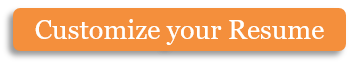 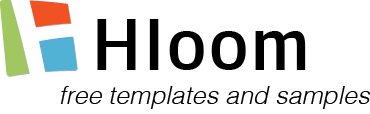 123 Park Avenue,Michigan 69789 MITel: 123-456-7899Fax: 123-123-4567Email: info@site.comwww.site.comCREDIT CARD AUTHORIZATION FORMPlease fill out this form and fax it to (123) 123 4567 or e-mail it to info@hloom.comCopyright information - Please read© This Free Microsoft Office Template is the copyright of Hloom.com. You can download and modify this template for your own personal use. You can (and should!) remove this copyright notice (click here to see how) before customizing the template.You may not distribute or resell this template, or its derivatives, and you may not make it available on other websites without our prior permission. All sharing of this template must be done using a link to http://www.hloom.com/. For any questions relating to the use of this template please email us - info@hloom.comDate:I hereby authorize COMPANY NAME to debit my card as payment for courses and accommodation (if applicable) at COLLEGE NAME for:I hereby authorize COMPANY NAME to debit my card as payment for courses and accommodation (if applicable) at COLLEGE NAME for:I hereby authorize COMPANY NAME to debit my card as payment for courses and accommodation (if applicable) at COLLEGE NAME for:I hereby authorize COMPANY NAME to debit my card as payment for courses and accommodation (if applicable) at COLLEGE NAME for:I hereby authorize COMPANY NAME to debit my card as payment for courses and accommodation (if applicable) at COLLEGE NAME for:I hereby authorize COMPANY NAME to debit my card as payment for courses and accommodation (if applicable) at COLLEGE NAME for:I hereby authorize COMPANY NAME to debit my card as payment for courses and accommodation (if applicable) at COLLEGE NAME for:I hereby authorize COMPANY NAME to debit my card as payment for courses and accommodation (if applicable) at COLLEGE NAME for:I hereby authorize COMPANY NAME to debit my card as payment for courses and accommodation (if applicable) at COLLEGE NAME for:I hereby authorize COMPANY NAME to debit my card as payment for courses and accommodation (if applicable) at COLLEGE NAME for:I hereby authorize COMPANY NAME to debit my card as payment for courses and accommodation (if applicable) at COLLEGE NAME for:I hereby authorize COMPANY NAME to debit my card as payment for courses and accommodation (if applicable) at COLLEGE NAME for:I hereby authorize COMPANY NAME to debit my card as payment for courses and accommodation (if applicable) at COLLEGE NAME for:I hereby authorize COMPANY NAME to debit my card as payment for courses and accommodation (if applicable) at COLLEGE NAME for:I hereby authorize COMPANY NAME to debit my card as payment for courses and accommodation (if applicable) at COLLEGE NAME for:I hereby authorize COMPANY NAME to debit my card as payment for courses and accommodation (if applicable) at COLLEGE NAME for:I hereby authorize COMPANY NAME to debit my card as payment for courses and accommodation (if applicable) at COLLEGE NAME for:I hereby authorize COMPANY NAME to debit my card as payment for courses and accommodation (if applicable) at COLLEGE NAME for:I hereby authorize COMPANY NAME to debit my card as payment for courses and accommodation (if applicable) at COLLEGE NAME for:I hereby authorize COMPANY NAME to debit my card as payment for courses and accommodation (if applicable) at COLLEGE NAME for:I hereby authorize COMPANY NAME to debit my card as payment for courses and accommodation (if applicable) at COLLEGE NAME for:I hereby authorize COMPANY NAME to debit my card as payment for courses and accommodation (if applicable) at COLLEGE NAME for:Student’s name:Invoice number:Card Type:□ Visa □ MasterCard □ Switch □ Discover□ Visa □ MasterCard □ Switch □ Discover□ Visa □ MasterCard □ Switch □ Discover□ Visa □ MasterCard □ Switch □ Discover□ Visa □ MasterCard □ Switch □ Discover□ Visa □ MasterCard □ Switch □ Discover□ Visa □ MasterCard □ Switch □ Discover□ Visa □ MasterCard □ Switch □ Discover□ Visa □ MasterCard □ Switch □ Discover□ Visa □ MasterCard □ Switch □ Discover□ Visa □ MasterCard □ Switch □ Discover□ Visa □ MasterCard □ Switch □ Discover□ Visa □ MasterCard □ Switch □ Discover□ Visa □ MasterCard □ Switch □ Discover□ Visa □ MasterCard □ Switch □ Discover□ Visa □ MasterCard □ Switch □ Discover□ Visa □ MasterCard □ Switch □ Discover□ Visa □ MasterCard □ Switch □ Discover□ Visa □ MasterCard □ Switch □ Discover□ Visa □ MasterCard □ Switch □ Discover□ Visa □ MasterCard □ Switch □ Discover□ Visa □ MasterCard □ Switch □ DiscoverAmount to charge ($):Name on Card:Card Number:////Expiry date:CCVCCVCCVStart date (Switch only):Issue number (Switch only):Billing address:Credit card holder signature: